NOME:_________________________________________________________DATA:_____/_____/_____     ATIVIDADES AEE EDUCAÇÃO INFANTIL: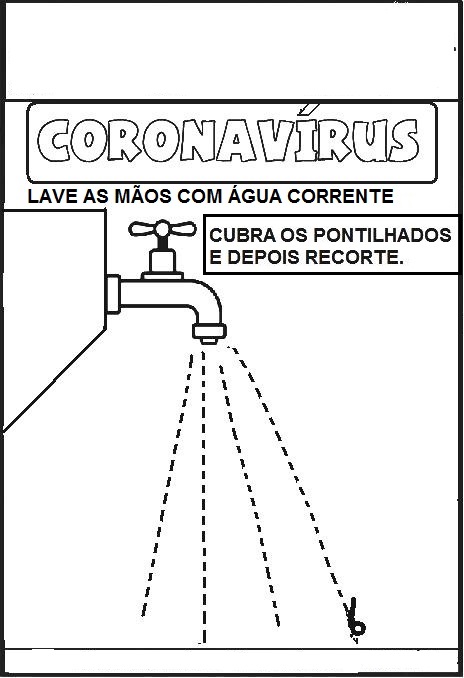 SUGESTÃO DE VÍDEO: LINK https://www.youtube.com/watch?v=_BvV3o0NClk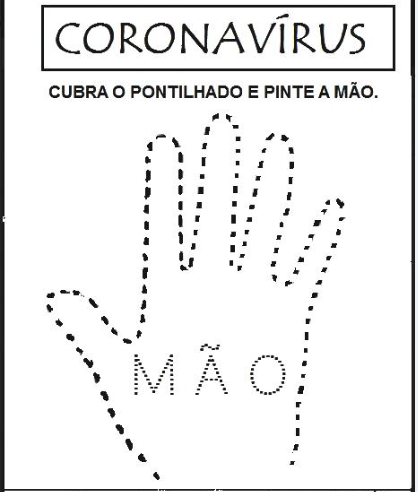   NOME:_________________________________________________________________________________ DATA:_____/_____/_____                                                      ATIVIDADES AEE ENSINO FUNDAMENTAL I:ATIVIDADE 1:Jogo da velha: com o coronavírus Quem nunca jogou o famoso jogo da velha? Esse jogo desenvolve o raciocínio lógico, a atenção, concentração, observação, coordenação motora, tátil e visual e mais uma vez reforçando a higienização. As crianças vão recortar e pintar o coronavírus e as gotas de água, em seguida recortar o jogo da velha. Está pronto é só começar a jogar.No modo básico do jogo, participam duas pessoas, que jogam alternadamente, preenchendo cada um dos espaços vazios. Cada participante deve usar um símbolo (coronavírus ou a gota de água). Vence o jogador que conseguir formar primeiro uma linha com três símbolos iguais, seja ela na horizontal, vertical ou diagonal.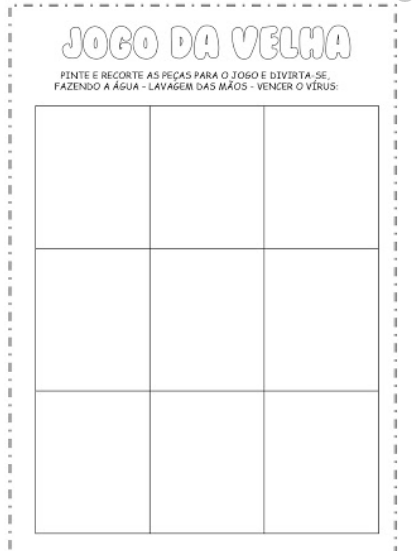 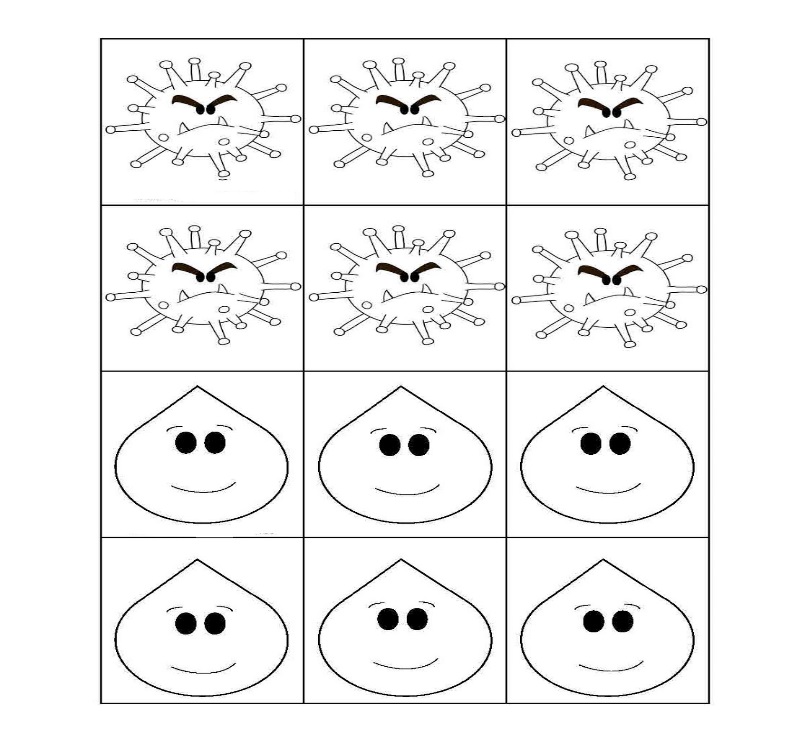 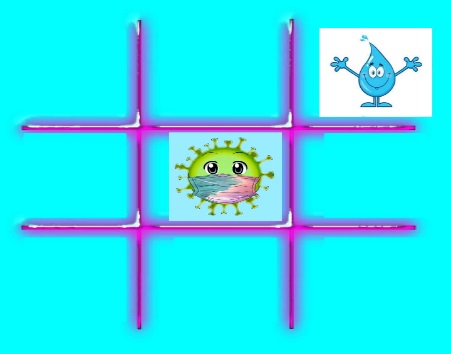 Atividade 2: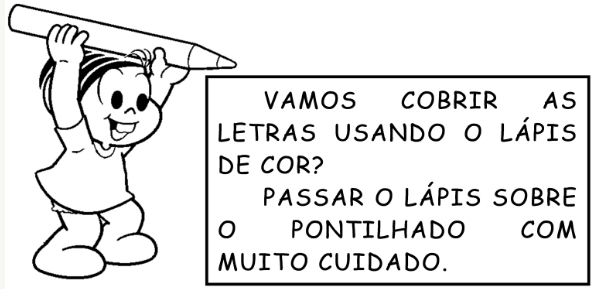 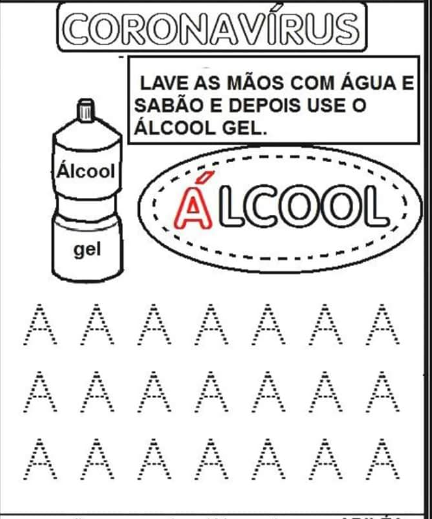 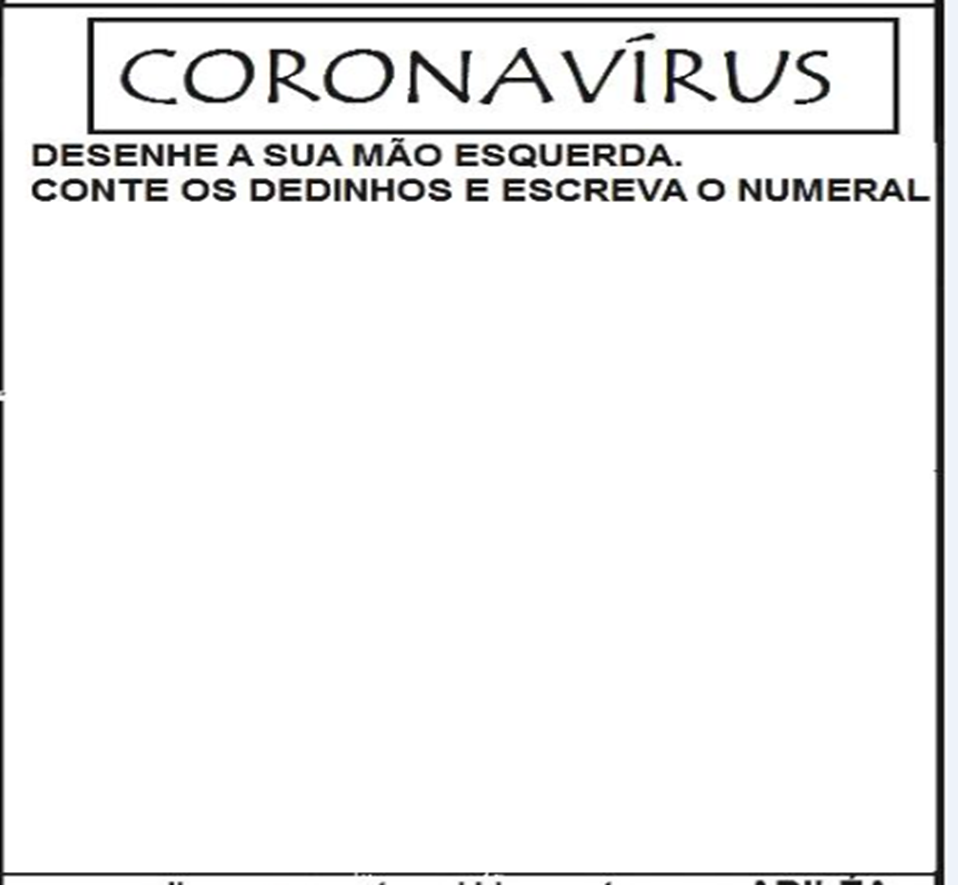 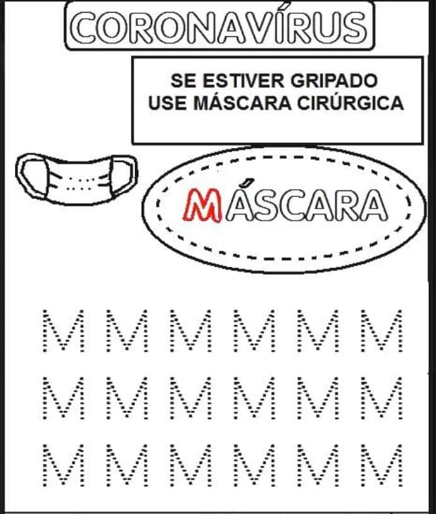 NOME:___________________________________________ DATA:_____/_____/_____     ATIVIDADES AEE ENSINO FUNDAMENTAL II: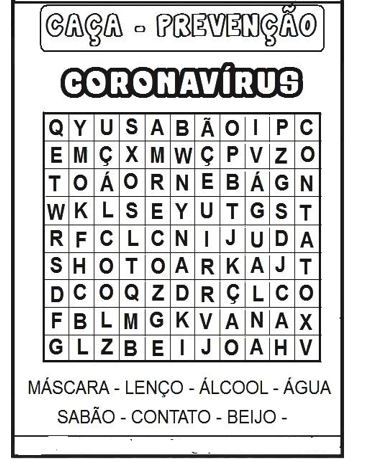 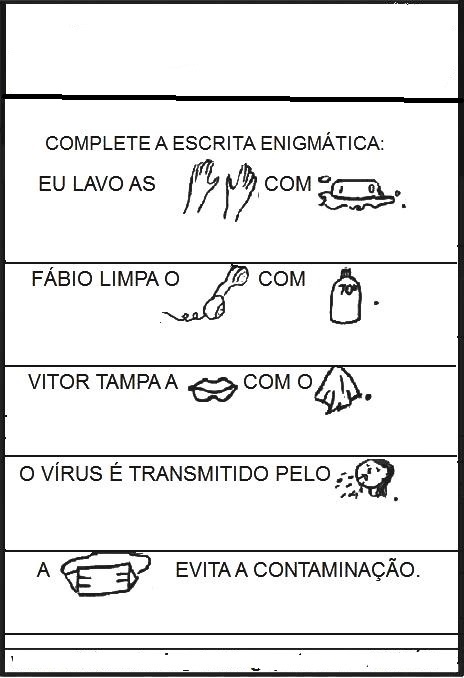 